IntroductionThe Council’s Constitution sets out the process for the development of the policy framework at paragraph 3 of the Budget and Policy Framework Procedure Rules.  In accordance with the Local Authorities (Functions and Responsibilities) Regulations 2000, any approval to the following Plans and Strategies is reserved to the Council:Local Implementation Plan (formerly the Local Transport Plan)Community Safety Plan (formerly the Crime and Disorder Reduction Strategy)Youth Justice Plan Under the Constitution, the Council’s Corporate Plan and Equalities Objectives are also reserved to the Council.  Additionally, in 2016 Cabinet agreed that the Corporate Parenting Strategy be submitted for consideration and approval to Cabinet and Council.  The proposed timetable for consideration of the Local Implementation, Community Safety, Youth Justice and Corporate Plans and Corporate Parenting Strategy are set out at Appendix A. 2.1.2	The Constitution requires Cabinet to determine, at the start of each Municipal Year, a timetable for the consideration of the plans and strategies that are required to be made in that year.  The timetable at Appendix A shows the dates for consideration of those plans by the Overview and Scrutiny Committee (if appropriate), Cabinet and Council. 2.1.3	The Overview and Scrutiny Committee shall receive any proposed plan or strategy in sufficient time for the proposals to be included in the agenda for a scheduled meeting of the Committee and for it to make a report or recommendations to the meeting of the Council that is to consider the plan or strategy concerned.  The Council shall not agree a plan or strategy until the Overview and Scrutiny Committee has had the opportunity, subject to the need for the statutory deadlines to be met, to consider the proposals.2.1.4	On consideration of a relevant plan or strategy the Council may decide to: adopt the Executive’s proposals;amend the Executive’s proposals;refer the proposals back to the Executive for further consideration;substitute its own proposals in their place.If the Council decides to adopt the Executive’s proposals, that decision becomes effective immediately.  If the Council decides to amend, refer back or substitute the proposals that decision shall come into effect after 5 clear working days from the day on which the Council meeting makes its decision.  If, however, the plan or strategy has been amended or substituted, and before the expiry of the 5 clear working days period, the Leader of the Council may give notice to the Director of Legal and Governance Services that they object to some or all of the amendments made by the Council.  In these circumstances the matter shall be referred to the next scheduled meeting of the Executive.  The Executive may agree the proposals of the Council, reaffirm its original proposals, or make further amendments. The decision of the Executive shall then be referred back to the Council.  The Council can agree the proposals of the Executive or amend the proposals.  The decision made by the Council then becomes effective immediately. 2.1.5	Members should note that when the Council approves a plan or strategy it will also specify the extent of any variation that may be undertaken by the Executive. Other than in accordance with the procedure for urgent matters set out at paragraph 5 of the Rules, the Executive may only make such other changes to a plan or strategy as have been agreed by the Council.2.1.6	Once the Council has determined a plan or strategy the Executive shall publish it, including on the Council’s website. Legal Implications/Financial ImplicationsThere are no financial or legal implications other than those mentioned in the main body of the report.Risk Management ImplicationsFailure to publish the Plans may result in the Council failing to meet its statutory obligations.Council PrioritiesThe impacts on delivery of the Corporate Priorities will be addressed in the reports on the individual plans and strategies. This report has no direct effect on the Corporate Priorities.Section 3 - Statutory Officer ClearanceContact Details and Background PapersContact:  Elaine McEachron, Democratic, Electoral Services and Registration Services ManagerTel: 020 8424 7694 or Internal Ext 2097Background Papers: Council’s Constitutionhttp://www.harrow.gov.uk/www2/ieListDocuments.aspx?CId=1092&MId=62460&Ver=4&Info=1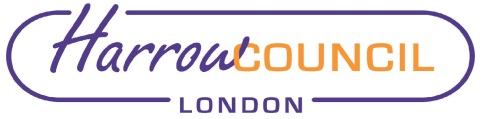 REPORT FOR:CABINETDate of Meeting:30May 2019Subject:Timetable for the Development of the Council’s Policy Framework  Key Decision: NoResponsible Officer:Hugh Peart, Director of Legal and Governance ServicesPortfolio Holder:Leader of the CouncilExempt:NoDecision subject to Call-in:Yes Wards affected:AllEnclosures:Appendix A – Timetable for Plans and StrategiesSummary and RecommendationsThis report advises Cabinet of the timetable for consideration of the plans and strategies comprising the Council’s Policy Framework.Recommendations:  That the timetable for the preparation and consideration of the plans and strategies set out at Appendix A be noted and he Monitoring Officer be authorised  to vary the timetable if appropriate.Reason:  To comply with paragraph 3 of the Budget and Policy Framework Procedure Rules in Section 4C of the Council’s Constitution.on behalf of theName: Sharon DanielsXChief Financial OfficerDate: 29 April 2019on behalf of theName: Caroline EcclesXMonitoring OfficerDate: 16 May 2019Call-In Waived by the Chair of Overview and Scrutiny CommitteeNO 